Правилаземлепользования и застройкигородского поселенияАгириш(В редакции  от 24.03.2010 № 96от 26.12.2011 № 192, изм.от 28.09.2012 № 171, изм.от 28.05.2013 № 269, изм. от 28.04.2014 № 37, изм.от 28.04.2015 № 97, изм. от 30.09.2015 № 112, изм. от 25.12.2015 № 129, изм. от 04.03.2016 № 141, изм. от 30.05.2016 № 157, изм. от 25.08.2016 № 165, изм. от 31.10.2016 № 177, изм. от 31.01.2017 № 199, изм. от 28.02.2017 № 206, изм. от 27.04.2017 № 219)СОДЕРЖАНИЕРАЗДЕЛ IОБЩИЕ ПОЛОЖЕНИЯ           Статья 1Правила землепользования и застройки - документ градостроительного зонирования, в котором устанавливаются территориальные зоны, градостроительные регламенты, содержатся порядок применения правил землепользования и застройки и порядок внесения в них изменений.Правила разработаны на основе генерального плана городского поселения Агириш (далее Генеральный план) в соответствии с основными положениями Конституции Российской Федерации, Градостроительного кодекса Российской Федерации, Гражданского кодекса Российской Федерации и Земельного кодекса Российской Федерации и иных нормативных правовых актов Российской Федерации и Ханты-Мансийского автономного округа - Югры, Устава муниципального образования.	Статья 2Цели введения Правил1. Настоящие Правила разработаны в соответствии с действующим законодательством в целях обеспечения устойчивого развития территорий на основе документов территориального планирования путем установления территориальных зон - зон, для которых в правилах землепользования и застройки определены границы и установлены градостроительные регламенты.2. Требования Правил направлены на достижение следующих целей:1) обеспечение благоприятной среды и комфортности проживания населения, улучшение условий жизнедеятельности граждан, создание условий для устойчивого развития территории муниципального образования, сохранение окружающей среды и объектов культурного наследия;2) обеспечение реализации документов территориального планирования, создание условий для планировки территорий муниципального образования;3) обеспечение прав и законных интересов физических и юридических лиц, в том числе правообладателей земельных участков и объектов капитального строительства;4) создание благоприятных условий для привлечения инвестиций в строительство и обустройство недвижимости посредством предоставления инвесторам возможности выбора наиболее эффективного вида использования недвижимости в соответствии с градостроительными регламентами.Статья 3Правовой статус и сфера действия Правил1. Правила утверждаются представительным органом местного самоуправления.2. Настоящие Правила применяются наряду с иными нормативными правовыми актами.3. Положения и требования, содержащиеся в Правилах, обязательны для соблюдения всеми субъектами градостроительной деятельности при осуществлении указанной деятельности.4. Правила применяются при:1) предоставлении прав на земельные участки и изменении существующих границ земельных участков;2) изменении видов разрешенного использования земельных участков и объектов капитального строительства физическими и юридическими лицами;3) подготовке органом местного самоуправления документации по планировке территории;4) проведении публичных слушаний по вопросам землепользования и застройки;5)  контроле за использованием и изменениями объектов недвижимости;6)  регулировании иных вопросов землепользования и застройки.Статья 4Открытость и доступность информации о землепользовании и застройке 1. Настоящие Правила, включая все входящие в их состав картографические и иные документы, являются открытыми для всех физических и юридических лиц, а также должностных лиц. 	2. Орган местного самоуправления обеспечивает возможность ознакомления с настоящими Правилами всем желающим путем: - публикации Правил;- помещения Правил на официальном сайте  в сети «Интернет».РАЗДЕЛ IIПОРЯДОК ПРИМЕНЕНИЯ И ВНЕСЕНИЯ ИЗМЕНЕНИЙ В ПРАВИЛА ЗЕМЛЕПОЛЬЗОВАНИЯ И ЗАСТРОЙКИГлава 1. О регулировании землепользования и застройки органами местного самоуправленияСтатья 5Регулирование землепользования и застройки на территории городского поселения осуществляется в соответствии с Земельным кодексом РФ, Градостроительным кодексом РФ, Федеральным законом «О государственном кадастре недвижимости», Федеральным законом «Об охране окружающей среды»,  Законом Российской Федерации «О недрах», законом Ханты-Мансийского автономного округа – Югра «О градостроительной деятельности на территории Ханты-Мансийского автономного округа – Югры», Законом Ханты-Мансийского автономного округа «О недропользовании», иными нормативными правовыми актами Российской Федерации, Ханты-Мансийского автономного округа – Югры, муниципальными правовыми актами.Органы местного самоуправления муниципального образования осуществляют регулирование землепользования и застройки в пределах их полномочий, установленных Градостроительным кодексом РФ, законами Ханты-Мансийского автономного округа – Югры, настоящими Правилами и муниципальными правовыми актами.Глава 2. Об изменении видов разрешенного использования земельных участков и объектов капитального строительства физическими и юридическими лицамиСтатья 61. Разрешенное использование земельных участков и объектов капитального строительства может быть следующих видов: - основные виды разрешенного использования,- условно разрешенные виды использования,- вспомогательные виды разрешенного использования.   2. Изменение видов разрешенного использования земельных участков и объектов капитального строительства в территориальных зонах осуществляется в порядке, установленном Градостроительным кодексом РФ, Законами Ханты-Мансийского автономного округа – Югры, настоящими Правилами и муниципальными правовыми актами органов местного самоуправления.	Статья 71. Изменение видов разрешенного использования земельных участков и объектов капитального строительства на территории городского поселения осуществляется в соответствии с перечнем видов разрешенного использования на территории соответствующей территориальной зоны, установленным настоящими Правилами, при условии соблюдения требований технических регламентов. 2. Основные и вспомогательные виды разрешенного использования земельных участков и объектов капитального строительства правообладателями земельных участков и объектов капитального строительства, за исключением органов государственной власти, органов местного самоуправления, государственных и муниципальных учреждений, государственных и муниципальных унитарных предприятий, выбираются самостоятельно без дополнительных разрешений и согласования.3. Изменение видов разрешенного использования земельных участков и объектов капитального строительства:1)  органами государственной власти, органами местного самоуправления, может осуществляться с письменного согласия органа  местного самоуправления поселения; 2) государственными и муниципальными учреждениями, государственными и муниципальными унитарными предприятиями может осуществляться по решению учредителей таких организаций и с письменного согласия органа  местного самоуправления поселения.4. Изменение правообладателями земельных участков и объектов капитального строительства видов разрешенного использования жилых помещений на виды нежилого использования и видов разрешенного использования нежилых помещений на виды жилого использования осуществляется путем перевода жилого помещения в нежилое помещение и нежилого помещения в жилое соответствующим органом местного самоуправления в порядке, установленном жилищным законодательством. При этом виды разрешенного использования указанных помещений должны соответствовать видам разрешенного использования, установленным настоящими Правилами для соответствующей территориальной зоны. Статья 81. Физическое или юридическое лицо, заинтересованное в получении разрешения на условно разрешенный вид использования земельного участка или объекта капитального строительства (далее - разрешение на условно разрешенный вид использования), направляет заявление о его предоставлении в Комиссию по подготовке правил землепользования и застройки (далее Комиссия). Заявление о выдаче разрешения на условно разрешенный вид использования может подаваться:- при подготовке документации по планировке территории;- при планировании строительства (реконструкции) капитальных зданий и сооружений,- при планировании изменения использования земельных участков, объектов капитального строительства в процессе их использования.Форма и состав заявления о выдаче разрешения на условно разрешенный вид использования устанавливается нормативным правовым актом органа местного самоуправления.2. Вопрос о предоставлении разрешения на условно разрешенный вид использования подлежит обсуждению на публичных слушаниях в порядке, установленном настоящими Правилами в соответствии с действующим законодательством.3. Комиссия осуществляет подготовку рекомендаций о предоставлении разрешения на условно разрешенный вид использования, или об отказе в предоставлении такого разрешения с указанием причин принятого решения и направляет их главе городского поселения. Рекомендации подготавливаются по результатам рассмотрения заявки на заседании Комиссии, с учетом заключения о результатах публичных слушаний.Для подготовки рекомендаций Комиссия может запросить заключение органа  администрации, уполномоченного в области градостроительной деятельности, органов уполномоченных в сфере охраны окружающей среды, санитарно-эпидемиологического надзора, охраны и использования объектов культурного наследия, иных органов.4. На основании указанных в п. 3 рекомендаций глава городского поселения в течение трех дней  со дня поступления таких рекомендаций принимает решение о предоставлении разрешения на условно разрешенный вид использования, или об отказе в предоставлении такого разрешения. Указанное решение подлежит опубликованию в порядке, установленном для официального опубликования муниципальных правовых актов, иной официальной информации, и размещается на официальном сайте муниципального образования в сети Интернет (при его наличии).5. Физическое или юридическое лицо вправе оспорить в судебном порядке решение о предоставлении разрешения на условно разрешенный вид использования, или об отказе в предоставлении такого разрешения.	Статья 9 Отклонение от предельных параметров разрешенного строительства, реконструкции объектов капитального строительства осуществляется на основании действующего законодательства, нормативных правовых актов Ханты-Мансийского автономного округа – Югры, органов местного самоуправления городского поселения.  Глава 3. О подготовке документации по планировке территории органами местного самоуправления	Статья 10 Подготовка документации по планировке территории для территорий поселения  осуществляется в соответствии с Градостроительным кодексом РФ, Законом Ханты-Мансийского автономного округа – Югры «О градостроительной деятельности на территории Ханты-Мансийского автономного округа – Югры»,  Постановлением Правительства Ханты – Мансийского автономного округа – Югры «О составе и содержании проектов планировки территории, подготовка которых осуществляется на основании документов территориального планирования Ханты-Мансийского автономного округа – Югры», документов территориального планирования муниципальных образований автономного округа», муниципальными правовыми актами городского поселения об утверждении плана подготовки документов градорегулирования, иными положениями, инструкциями, а также строительными нормами и правилами.Глава 4. О проведении публичных слушаний по вопросам землепользования и застройкиСтатья 11 Проведение публичных слушаний по вопросам землепользования и застройки осуществляется в соответствии с Федеральным законом “Об общих принципах организации местного самоуправления в Российской Федерации”, Градостроительным кодексом РФ, Уставом муниципального образования, положением о порядке организации и проведения публичных слушаний, утвержденным представительным органом местного самоуправления.Глава 5.  О внесении изменений в правила землепользования и застройкиСтатья 121. Внесение изменений в Правила осуществляется в порядке, предусмотренном законодательством Российской Федерации и настоящими Правилами. 2.Основаниями для рассмотрения органами местного самоуправления вопроса о внесении изменений в Правила являются:1) несоответствие Правил землепользования и застройки Генеральному плану городского поселения, схеме территориального планирования муниципального района, возникшее в результате внесения в Генеральный план или схему территориального планирования муниципального района изменений;2) поступление предложений об изменении границ территориальных зон, изменении градостроительных регламентов; 3. Предложения о внесении изменений в Правила направляются в Комиссию: 1) федеральными органами исполнительной власти – в случаях, если Правила могут воспрепятствовать функционированию, размещению объектов капитального строительства федерального значения;2) органами исполнительной власти Ханты-Мансийского автономного округа – Югры  – в случаях, если Правила могут воспрепятствовать функционированию, размещению объектов капитального строительства регионального значения;  3) органами местного самоуправления муниципального района в случаях, если правила землепользования и застройки могут воспрепятствовать функционированию, размещению объектов капитального строительства местного значения;4) органами местного самоуправления в случаях, если необходимо совершенствовать порядок регулирования землепользования и застройки на соответствующих территории поселения, межселенных территориях; 5) физическими или юридическими лицами  в инициативном порядке либо в случаях, если в результате применения Правил, земельные участки и объекты капитального строительства не используются эффективно, причиняется вред их правообладателям, снижается стоимость земельных участков и объектов капитального строительства, не реализуются права и законные интересы граждан и их объединений;4. Комиссия в течение тридцати дней со дня поступления предложения о внесении изменения в правила землепользования и застройки осуществляет подготовку заключения, в котором содержатся рекомендации о внесении в соответствии с поступившим предложением изменения в правила землепользования и застройки или об отклонении такого предложения с указанием причин отклонения, и направляет это заключение главе муниципального образования.5. Глава муниципального образования с учетом рекомендаций, содержащихся в заключении Комиссии, в течение тридцати дней принимает решение о подготовке проекта о внесении изменения в правила землепользования и застройки или об отклонении предложения о внесении изменения в данные правила с указанием причин отклонения и направляет копию такого решения заявителям. 6. Публичные слушания о внесении изменений в Правила проводятся в порядке указанном в главе 4 настоящих Правил. Глава 6. О регулировании иных вопросов землепользования и застройки 	Статья 131. Муниципальный земельный и строительный контроль на территории городского поселения осуществляется в соответствии с действующим законодательством РФ, Ханты-Мансийского автономного округа – Югры, муниципальными правовыми актами органов местного самоуправления. 2. Вопросы, не урегулированные нормами настоящих правил землепользования и застройки регламентируются действующим законодательством РФ,  Ханты-Мансийского автономного округа – Югры,  муниципальными правовыми актами поселения. 3. Документация по планировке территории и проектная документация разрабатывается исходя из совокупности социальных, экономических, экологических и иных факторов в целях обеспечения устойчивого развития территорий, развития инженерной, транспортной и социальной инфраструктур, обеспечения учета интересов граждан и их объединений Российской Федерации, субъектов Российской Федерации, городского поселения на основании генерального плана городского поселения, в соответствии с техническими регламентами, градостроительными, экологическими, санитарными и иными нормативами и настоящими Правилами, а так же с учетом требований по обеспечению потребностей маломобильных групп населения.4. Органы местного самоуправления и организации независимо от организационно-правовых форм создают условия инвалидам (включая инвалидов, использующих кресла-коляски и собак-проводников) для беспрепятственного доступа к объектам социальной инфраструктуры (жилым, общественным и производственным зданиям, строениям и сооружениям, спортивным сооружениям, местам отдыха, культурно-зрелищным и другим учреждениям), а также для беспрепятственного пользования железнодорожным, воздушным, водным, междугородным автомобильным транспортом и всеми видами городского и пригородного пассажирского транспорта, средствами связи и информации (включая средства, обеспечивающие дублирование звуковыми сигналами световых сигналов светофоров и устройств, регулирующих движение пешеходов через транспортные коммуникации).5. Планировка и застройка городов, других населенных пунктов, формирование жилых и рекреационных зон, разработка проектных решений на новое строительство и реконструкцию зданий, сооружений и их комплексов, а также разработка и производство транспортных средств общего пользования, средств связи и информации без приспособления указанных объектов для доступа к ним инвалидов и использования их инвалидами не допускаются.6. Проектная документация разрабатывается применительно к объектам капитального строительства и их частям, строящимся, реконструируемым в границах принадлежащего застройщику земельного участка, а также в случаях проведения капитального ремонта объектов капитального строительства, если при его проведении затрагиваются конструктивные и другие характеристики надежности и безопасности таких объектов, за исключением объектов индивидуального жилищного строительства.7. Подготовка проектной документации осуществляется физическими и юридическими лицами, которые соответствуют требованиям законодательства Российской Федерации, предъявляемым к лицам, осуществляющим архитектурно-строительное проектирование.8. Проведение инженерных изысканий для подготовки проектной документации, подготовка проектной документации и ее утверждение, осуществляется в порядке предусмотренном действующими нормативными актами, том числе статьей 47-48 Градостроительного кодекса Российской Федерации, а так же в соответствии с требованиями по безопасности и энергетической эффективности и энергосбережению, установленными в статьях 15-33 Федерального закона от 30.12.2009 № 384-ФЗ «Технический регламент о безопасности зданий и сооружений» в объеме, установленном Постановлением Правительства Российской Федерации от 16.02.2008 № 87 « О составе разделов проектной документации и требования к их использованию», пунктом 3 части 7 статьи 51 Градостроительного кодекса Российской Федерации.9. Стадийность проектирования объекта устанавливается заказчиком в задании на разработку проектной документации.10. Лица, осуществляющие строительство, объектов для которых не требуется подготовка проектной документации либо получение разрешения на строительство, обязаны соблюдать требования градостроительного законодательства, в том числе: Приказ Министерства регионального развития Российской Федерации от 24.12.2010 №778 «Об утверждении Свода правил «СНиП 31-01-2003 «Здания жилые многоквартирные»;Приказ Министерства регионального развития Российской Федерации от 27.12.2010 №789 «Об утверждении Свода правил «СНиП 31-02-2001 «Дома жилые одноквартирные»;Приказ Министерства регионального развития Российской Федерации от 28.12.2010 №820 «Об утверждении Свода правил «СНиП 2.07.01-89* «Градостроительство. Планировка и застройка городских и сельских поселений»;Постановление Госстроя Российской Федерации от 30.12.1999 № 94 «О принятии Свода правил «Планировка и застройка территорий малоэтажного жилищного строительства» и Свода правил «Разработка, согласование, утверждение и состав проектно-планировочной документации на застройку территорий малоэтажного жилищного строительства». Здание, строение, сооружение, для возведения, создания которого не требуется выдача разрешения на строительство, возведенное, созданное с нарушением градостроительных и строительных норм и правил является самовольной постройкой.РАЗДЕЛ III                               КАРТА  ГРАДОСТРОИТЕЛЬНОГО ЗОНИРОВАНИЯ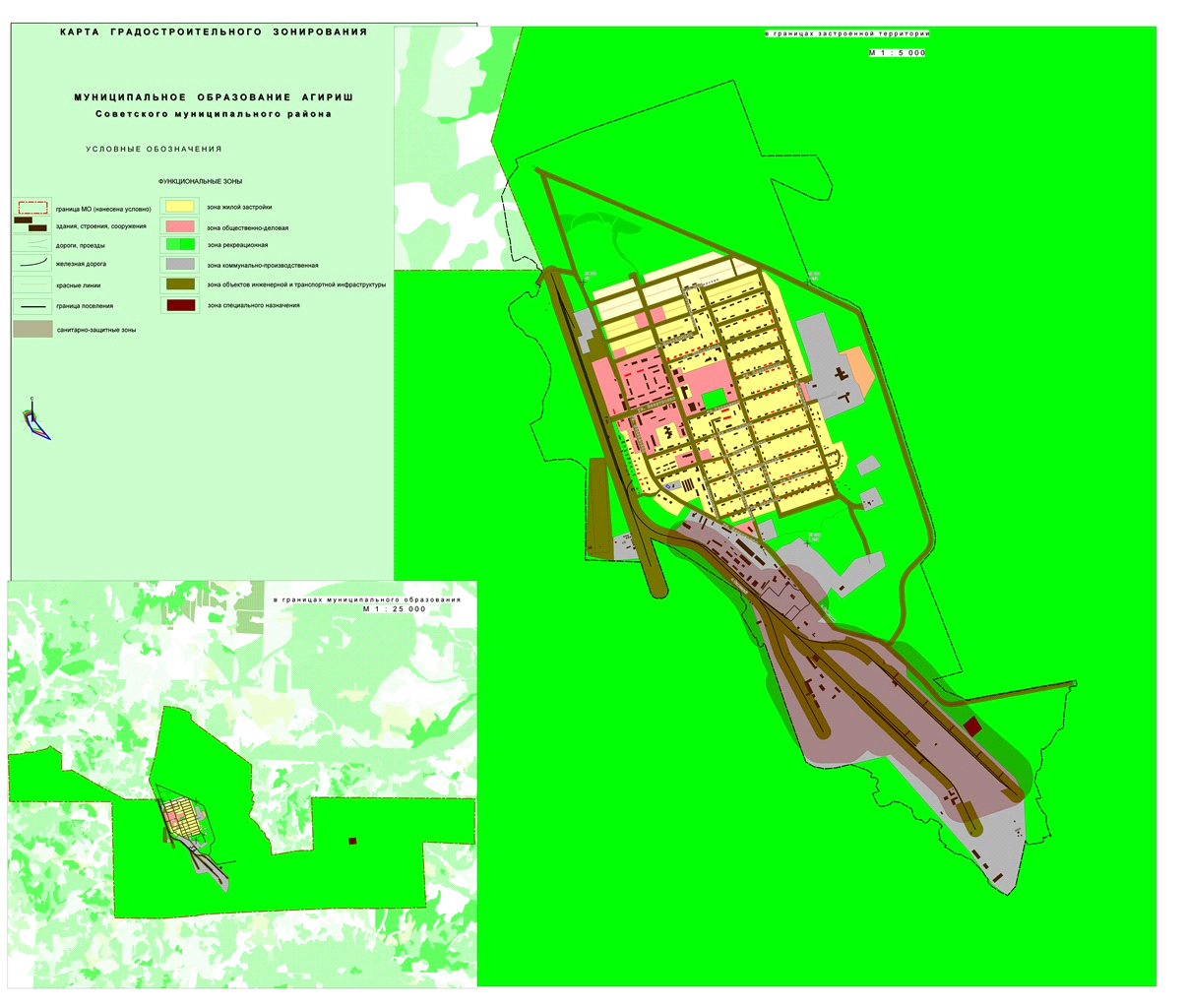 РАЗДЕЛ IV                  		ГРАДОСТРОИТЕЛЬНЫЕ РЕГЛАМЕНТЫ	Статья 141. Действие градостроительного регламента распространяется в равной мере на все земельные участки и объекты капитального строительства, расположенные в пределах границ территориальной зоны, обозначенной на карте градостроительного зонирования.2. Действие градостроительного регламента не распространяется на земельные участки:1) в границах территорий памятников и ансамблей, включенных в единый государственный реестр объектов культурного наследия (памятников истории и культуры) народов Российской Федерации, а также в границах территорий памятников или ансамблей, которые являются выявленными объектами культурного наследия и решения о режиме содержания, параметрах реставрации, консервации, воссоздания, ремонта и приспособлении которых принимаются в порядке, установленном законодательством Российской Федерации об охране объектов культурного наследия;2) в границах территорий общего пользования;3) предназначенные для размещения линейных объектов и (или) занятые линейными объектами;4) предоставленные для добычи полезных ископаемых.3. Градостроительные регламенты не устанавливаются для земель лесного фонда, земель, покрытых поверхностными водами, земель запаса, земель особо охраняемых природных территорий (за исключением земель лечебно-оздоровительных местностей и курортов), сельскохозяйственных угодий в составе земель сельскохозяйственного назначения, земельных участков, расположенных в границах особых экономических зон и территории опережающего социально-экономического развития.	Статья 151. Предельные (максимальные и минимальные) размеры земельных участков, предоставляемых гражданам в собственность из находящихся в государственной или муниципальной собственности земель для ведения крестьянского (фермерского) хозяйства, садоводства, огородничества, животноводства, дачного строительства, устанавливаются законами субъектов Российской Федерации, для ведения личного подсобного хозяйства и индивидуального жилищного строительства - нормативными правовыми актами органа местного самоуправления.2. Максимальные размеры земельных участков, предоставляемых гражданам в собственность бесплатно для целей, предусмотренных правилами пункта 1 настоящей статьи, устанавливаются:федеральными законами - из земель, находящихся в федеральной собственности;законами субъектов Российской Федерации - из земель, находящихся в собственности субъектов Российской Федерации;нормативными правовыми актами органов местного самоуправления - из земель, находящихся в собственности муниципальных образований.3. Для целей, не указанных в пункте 1 настоящей статьи, предельные размеры земельных участков устанавливаются в соответствии с утвержденными в установленном порядке нормами отвода земель для конкретных видов деятельности или в соответствии с настоящими Правилами, землеустроительной, градостроительной и проектной документацией.Статья 16Ограничения использования земельных участков заключаются, согласно ст. 56 Земельного Кодекса РФ, в ограничении прав на землю исключительно по основаниям, установленным Земельным Кодексом РФ и иными федеральными законами.Ограничения прав на землю устанавливаются актами исполнительных органов государственной власти, актами органов местного самоуправления или решением суда.Статья 171. Предельные (максимальные и минимальные) размеры земельных участков1.1. Для объектов жилищного строительстваПредельные размеры земельных участков для индивидуального жилищного строительстваБлокированная застройка предполагает наличие земельного участка при каждой отдельной квартире 100-200 кв.м. Минимальный размер индивидуального земельного участка при блокированной застройке 100 кв.м.Максимальный процент застройки участка для жилых домов (3-5 этажей) – 50%.Минимальный размер земельного участка для многоквартирного жилого домаМинимальный размер земельного участка приведен с учетом площади застройки, организации пожарных проездов, размещения детских игровых, хозяйственных, спортивных площадок, озеленения в соответствии с нормами обеспеченности. Также предусмотрено размещение автомобильных стоянок для временного хранения автомобилей.В случае размещения в первых этажах здания объектов общественного назначения, необходимо суммировать минимальный расчетный размер земельного участка с размером территории, необходимой: для функционирования размещаемого объекта, для размещения дополнительных автомобильных стоянок для посетителей. Показатели минимально допустимого уровня обеспеченности для объектов местного значения в области образованияРазмеры земельных участков могут быть уменьшены на 25% в условиях реконструкции; на 15% при размещении на рельефе с уклоном более 20%.Размеры земельных участков общеобразовательных школ могут быть уменьшены на 20% в условиях реконструкции.Расчетные показатели, устанавливаемые для объектов местного значения в области физической культуры и спортаПри размещении спортивного комплекса, физкультурно-оздоровительного комплекса необходимо суммировать значения расчетных показателей размеров земельных участков в зависимости от состава комплекса.Минимальный размер стадиона без учета парковочных мест – 3,0 га.В границах земельного участка конно-спортивной базы необходимо учитывать размещение зданий и сооружений в соответствии с технологическими требованиями: конюшни, подсобные, складские здания, вспомогательные помещения, плоскостные сооружения для тренировок спортивных лошадей, автостоянки для посетителей. Приведенные размеры конно-спортивных баз не учитывают использования манежа конно-спортивного комплекса с целью проведения соревнований. В этом случае размер земельного участка необходимо увеличивать для размещения трибун, объектов обслуживания посетителей. Земельный участок не предусматривает размещение ипподрома.Расчетные показатели, устанавливаемые для объектов местного значения в области культурыРасчетные показатели, устанавливаемые для объектов местного значения  области рекреацииМинимальные размеры территории парков, садов и скверов принимаются:городских парков – 5 га;садов – 3 га;скверов – 0,5 га.Для условий реконструкции площадь указанных элементов допускается уменьшать.В общем балансе территории парков и садов площадь озелененных территорий следует принимать не менее 70%.Размеры территории объектов массового кратковременного отдыха (далее – зон отдыха) следует принимать из расчета не менее 500 кв.м на 1 посетителя, в том числе интенсивно используемая ее часть для активных видов отдыха должна составлять не менее 100 кв.м на 1 посетителя.Площадь участка отдельной зоны массового кратковременного отдыха следует принимать не менее 50 га.Размеры озелененных территорий общего пользования курортных зон следует устанавливать из расчета 100 кв.м на 1 место в санитарно-курортных и оздоровительных учреждениях.Расчетная численность единовременных посетителей территории парков, лесопарков, лесов, зеленых зон следует принимать не более:для городских парков – 100 чел./га;парков зон отдыха – 70 чел./га.Предельные значения минимально допустимого уровня обеспеченности объектами в сфере туризма и рекреации, а также размеры их земельных участков Расчетные показатели, устанавливаемые для энергетики и инженерной инфраструктурыРазмер земельного участка для размещения станция водоподготовки Размер земельного участка для размещения канализационных очистных сооруженийРазмер земельного участка для отдельно стоящих котельныхРасчетные показатели для объектов местного значения в области электроснабженияРазмер земельного участка, отводимого для понизительных подстанций и переключательных пунктов напряжением от 20 кВ до 35 кВ включительно должен быть не более 5000 кв.м.Размер участка, отводимого для трансформаторных подстанций должен приниматься в зависимости от вида объекта, не более:мачтовые подстанции мощностью от 25 до 250 кВА – 50 кв.м;комплектные подстанции с одним трансформатором мощностью от 25 до 630 кВА – 50 кв.м;комплектные подстанции с двумя трансформаторами мощностью от 160 до 630 кВА – 80 кв.м;подстанции с двумя трансформаторами закрытого типа мощностью от 160 до 630 кВА – 150 кв.м;распределительные пункты наружной установки – 250 кв.м;распределительные пункты закрытого типа –200 кв.мкв.м;секционирующие пункты – 80 кв.м.Расстояние от границы земельного участка до точки подключения к распределительным сетям электроснабжения должно составлять не более 10 м.Размеры земельных участков для размещения сооружений связиПримечание: Размеры земельных участков для радиорелейных линий и базовых станцийданы для радиорелейных и базовых станций с мачтами, в скобках - для станций с башнями.Размеры земельных участков определяются в соответствии с проектной документацией:при высоте мачты или башни более 120 м, при уклонах рельефа местности более 0,05, а также при пересеченной местности;при размещении вспомогательных сетевых узлов выделения и сетевых узлов управления и коммутации на участках с уровнем грунтовых вод на глубине менее 3,5 м, а также на участках с уклоном рельефа местности более 0,001.Если на территории сетевых узлов управления и коммутации размещаются технические службы кабельных участков или службы районов технической эксплуатации кабельных и радиорелейных магистралей, то размеры земельных участков должны увеличиваться на 0,2 га.Расчетные показатели для объектов местного значения в области газоснабженияРазмер земельного участка для размещения пунктов редуцирования газа должен быть от 4 кв.м.Размер земельного участка для размещения газонаполнительной станции (ГНС)Размер земельных участков газонаполнительных пунктов и промежуточных складов баллонов принимать не более 0,6 га.Расчетные показатели, устанавливаемые для объектов местного значения в области автомобильных дорог местного значенияРазмер земельных участков гаражей и стоянок легковых автомобилей в зависимости от их этажности следует принимать: одноэтажных - 30 кв.м/1 машино-место;двухэтажных - 20 кв.м/1 машино-место;трехэтажных - 14 кв.м/1 машино-место;четырехэтажных - 12 кв.м/1 машино-место.Размер земельного участка АЗС следует принимать:на 2 колонки - 0,1 га;на 5 колонок - 0,2 га;на 7 колонок - 0,3 га;на 9 колонок - 0,35 га;на 11 колонок - 0,4 га.Размер земельного участка СТО следует принимать:на 1 пост – 0,3 га;на 5 постов - 0,5 га;на 10 постов - 1,0 га;на 15 постов - 1,5 га.Расчетные показатели, устанавливаемые для объектов местного значения, имеющих промышленное и коммунально-складское назначение1.9.1. Площадь и размеры земельных участков общетоварных складов Примечание: В числителе приведены нормы для одноэтажных складов, в знаменателе – для многоэтажных (при средней высоте этажей 6 м).При размещении общетоварных складов в составе специализированных групп размеры земельных участков рекомендуется сокращать до 30%.В зонах досрочного завоза товаров размеры земельных участков следует увеличивать на 40%.Вместимость и размеры земельных участков специализированных складов Примечание: В числителе приведены нормы для одноэтажных складов, в знаменателе – для многоэтажныхРазмеры земельных участков для складов строительных материалов (потребительские) и твердого топлива принимаются из расчета не менее 300 кв.м/1000 чел.Расчетные показатели, устанавливаемые для объектов местного значения в области сельского хозяйстваМинимальные размеры земельных участков, предоставляемым гражданам в собственность из земель, находящихся в государственной или муниципальной собственности (если иное не определено законодательством Российской Федерации), устанавливается в следующих размерах для ведения:крестьянского (фермерского) хозяйства - 1 га;животноводства - 1 га;садоводства, огородничества и дачного строительства - 0,04 га.Данный норматив не распространяется на крестьянские (фермерские) хозяйства, основной деятельностью которых являются садоводство, овощеводство защищенного грунта, цветоводство, семеноводство, птицеводство, пчеловодство, рыбоводство или другая деятельность в целях производства сельскохозяйственной продукции по технологии, допускающей использование земельных участков, размеры которых меньше указанных минимальных размеровМинимальный размер земельного участка под полигоны бытовых и промышленных отходов, предприятия и сооружения по транспортировке, обезвреживанию и переработке бытовых отходов.Расчетные показатели минимально допустимых размеров земельных участков для размещения предприятий и сооружений по утилизации и переработке твердых бытовых отходовРазмер земельного участка захоронения токсичных промышленных отходов не регламентируется. Мощность определяется количеством токсичных отходов, которое может быть принято на полигон в течение одного года.Расчетные показатели, устанавливаемые для объектов местного значения в области захороненийМинимальный размер земельного участка, необходимого для размещения скотомогильника (биотермической ямы) - 600 кв. м.Размер земельного участка мест захоронения (кладбища, крематории, колумбарии), расположенные на территории поселений, а так же межпоселенческих мест захоронения:кладбища смешанного и традиционного захоронения – 0,24 га/1000 чел.;кладбища для погребения после кремации – 0,02 га/1000 чел.Расчетные показатели минимально допустимого уровня обеспеченности аптечными организациямиРасчетные показатели минимально допустимого уровня объектов торгового назначенияРасчетные показатели минимально допустимого уровня предприятий общественного питания и бытового обслуживанияПримечание: В скобках приведены нормы расчета предприятий местного значения, которые соответствуют организации систем обслуживания в микрорайоне и жилом районе.Расчетные показатели минимально допустимого уровня отделений банка, отделений и филиалов сберегательного банкаФормирование земельных участков посредством разделения исходного участка на несколько участков меньшего размера может быть осуществлено при том условии, что площади вновь формируемых участков не будут меньше установленных для данной зоны минимальных размеров.Общие требования к застройке земельного участка3.1. Максимальный процент застройки участка для жилых домов (3-5 этажей) – 50%.3.2. На территории жилых групп, жилых кварталов необходимо предусматривать размещение объектов плоскостного благоустройства территории.3.3. Хозяйственные площадки следует располагать на расстоянии не более 100 м от наиболее удаленного входа в жилое здание.3.4. Расстояние от площадки для мусоросборников до площадок для игр детей, отдыха взрослых и занятий физкультурой следует принимать не менее 20 м.3.5. Расстояние от площадки для сушки белья не нормируется.3.6. Расстояние от площадок для занятий физкультурой устанавливается в зависимости от их шумовых характеристик.3.7. Вспомогательные строения на земельных участках, отведенных для жилых домов усадебного типа и блокированных жилых домов, за исключением гаражей, размещать со стороны улиц не допускается.3.8. Требования к ограждению земельных участков: со стороны улиц ограждения должны быть единообразными как минимум на протяжении одного квартала с обеих сторон улицы. Высота ограждения не более 1,5 м, на земельных участках расположенных на перекрестках улиц в зоне треугольника видимости -0,5 м.3.9. Допускается отклонение от представленных показателей отступов строений от боковых и задних границ земельных участков при условии, что:-имеется взаимное согласие владельцев земельных участков на указанные отклонения;- расстояния между основными строениями (жилыми домами) равны или превышают 6м, а расстояния между вспомогательными строениями (хозяйственными, постройками, гаражами и прочими) равны или превышают 2м (допускается также блокирование вспомогательных строений по границам земельных  участков при условии устройства брандмауэрных стен).3.10. Допускаются отклонения от представленных параметров в пределах 5%.Статья 18 Перечень территориальных зон, выделенных на карте градостроительного зонирования территории городского поселения ЖИЛЫЕ ЗОНЫЗона Ж. Зона застройки среднеэтажными и малоэтажными жилыми домамиОБЩЕСТВЕННО-ДЕЛОВЫЕ ЗОНЫЗона ОД. Зона делового, общественного и коммерческого назначенияПРОИЗВОДСТВЕННЫЕ ЗОНЫЗона КП. Зона коммунальных и производственных объектовЗОНЫ РЕКРЕАЦИОННОГО НАЗНАЧЕНИЯЗона Р. Зона скверов, городских садов, бульваров, спортивного и общественного отдыхаЗОНА ЛП. Зона лесопарков, городских лесов и отдыхаПредельные (минимальные и (или) максимальные) размеры земельных участков, предельные параметры разрешенного строительства, реконструкции объектов капитального строительства не подлежат установлению»ЗОНЫ ИНЖЕНЕРНОЙ И ТРАНСПОРТНОЙ ИНФРАСТРУКТУРЗона ИТ. Зона инженерного и транспортного назначенияЗОНЫ СПЕЦИАЛЬНОГО НАЗНАЧЕНИЯЗона СН. Зона кладбищ, полигонов утилизации, иных объектов специального назначенияЗОНЫ СЕЛЬСКОХОЗЯЙСТВЕННОГО ИСПОЛЬЗОВАНИЯЗона СХ. Зона садов, огородов, сельскохозяйственного назначенияПараметры разрешенного СТРОИТЕЛЬСТВА ОБЪЕКТОВ КАПИТАЛЬНОГО СТРОИТЕЛЬСТВА И строительного изменения объектов недвижимостиТаблица  1Таблица 2РАЗДЕЛ IОБЩИЕ ПОЛОЖЕНИЯРАЗДЕЛ IIПОРЯДОК ПРИМЕНЕНИЯ И ВНЕСЕНИЯ ИЗЕМЕНЕНИЙ В ПРАВИЛА ЗЕМЛЕПОЛЬЗОВАНИЯ И ЗАСТРОЙКИГлава 1 Положение о регулировании землепользования и застройки Глава 2Положение об изменении видов разрешенного использования земельных участков и объектов капитального строительства физическими и юридическими лицамиГлава 3Положение о подготовке документации по планировке территории органами местного самоуправленияГлава 4Положение о проведении публичных слушаний по вопросам землепользования и застройкиГлава 5Положение о внесении изменений в правила землепользования и застройкиГлава 6Положение о регулировании иных вопросов землепользования и застройкиРАЗДЕЛ IIIКАРТА ГРАДОСТРОИТЕЛЬНОГО ЗОНИРОВАНИЯРАЗДЕЛ IVГРАДОСТРОИТЕЛЬНЫЕ РЕГЛАМЕНТЫТип жилой застройкиМинимальный размер участка, кв.мМаксимальный размер участка, кв.мМаксимальный коэффициент застройки, %для жилых домов усадебного типа:- на свободных от застройки территориях, в т.ч. резервных- на территории со сложившейся застройкой600400150045для блокированных жилых домов (на одну квартиру)20060050Тип жилой застройкиКоличество жилых этажей в зданииРазмер земельного участка,кв.м площади земельного участка/1 кв.м общей площади квартирРазмер земельного участка,кв.м площади земельного участка/1 кв.м общей площади квартирТип жилой застройкиКоличество жилых этажей в зданиипри расчетной обеспеченности 18 кв.м общей площади квартир/чел.при расчетной обеспеченности 30 кв.м общей площади квартир/чел.Малоэтажная застройка(до 3 этажей)12,272,76Малоэтажная застройка(до 3 этажей)21,271,61Малоэтажная застройка(до 3 этажей)30,941,23Среднеэтажная застройка (4-8 этажей)40,821,10Среднеэтажная застройка (4-8 этажей)50,731,00Среднеэтажная застройка (4-8 этажей)60,690,97Среднеэтажная застройка (4-8 этажей)70,650,92Среднеэтажная застройка (4-8 этажей)80,620,90Вид объектаНорма обеспеченностиРазмер земельного участкаДошкольные образовательные организации70 мест /100 детей дошкольного возрастаПри мощности организаций, мест:до 100– 40 кв.мсвыше 100 – 35 кв.мРазмер групповой площадки, кв.м/1 место, не менее:для детей ясельного возраста – 7,2для детей дошкольного возраста – 9,0Общеобразовательные организации100% охват детей в возрасте от 7 до 16 лет начальным и основным общим образованием, 90% охват детей в возрасте от 16 до 18 лет средним общим образованием.165 учащихся на 1 тыс. человек общей численности населенияПри мощности организаций, учащихся:40-400– 50 кв.м/1 место400-500– 60 кв.м/1 место500-600– 50 кв.м/1 место600-800– 40 кв.м/1 место800-1100– 33 кв.м/1 место1100-1500– 21 кв.м/1 место1500-2000– 17 кв.м/1 местосвыше 2000– 16 кв.м/1 местоРазмер земельного участка под комплекс общеобразовательной школы с детским садом принимается из расчета 35 кв.м/1 место.Организации дополнительного образования67% охват от общего числа детей в возрасте от 5 до 18 летПроектная мощность организаций дополнительного образования определяется согласно удельному нормативу 65 мест на 1000 чел. общей численности населения, установленному с учетом сменности данных организаций.отдельно стоящих организаций – 15 кв.м/местоВид объектаНорма обеспеченностиРазмер земельного участкаФизкультурно-спортивные залы350 кв.м площади пола/1000 чел.3500 кв.м/1000 чел.Плавательные бассейны75 кв.м зеркала воды/1000 чел.3500 кв.м/1000 чел.Плоскостные сооружения1950 кв.м/1000 чел.2500 кв.м/1000 чел.Стадионыпо заданию на проектированиеПри вместимости, зрительских мест:до 200 – 3,5 га200-400 – 4,0 га400-600 – 4,5 га600-800 – 5,0 га800-1000 – 5,5 гаСпортивно-оздоровительные лагеряпо заданию на проектирование195 кв.м/местоСтрельбищапо заданию на проектированиеПлощадки для стрельбы из мелкокалиберного оружия – 0,14 гаПлощадки для стрельбы из мелкокалиберного оружия и для стрельбы из револьверов по силуэтам – 0,45 гаПлощадки для стрелково-охотничьих стрельб – 3,0 гаДля отдельно стоящих открытых тиров- 37,5 гаЛыжные базыпо заданию на проектирование0,3 га (без трасс и трамплинов)Конно-спортивные базыпо заданию на проектированиеПри расчетном числе поголовья:до 10голов – 1000 кв.м/1 головудо 20 голов– 800 кв.м/1 головудо 40голов – 700 кв.м/1 головусвыше 40 голов– 650 кв.м/1 головуЛодочные станции, яхт-клубыпо заданию на проектирование1,0 га для каждого причала, но не менее 1,5 гаВид объектаНорма обеспеченностиРазмер земельного участкаГородские массовые библиотеки4-4,5 тыс. единиц хранения/1000 чел.0,5 га/1000 единиц хранения для универсальных библиотекДополнительно в центральной городской библиотеке0,5 тыс. единиц хранения/1000 чел.-Городские учреждения культуры клубного типа1 объект на городское поселение0,4 га/1 местоМузеи2 объекта на городское поселениеВ зависимости от экспозиционной площади:500 кв.м – 0,5 га1000 кв.м – 0,8 га1500 кв.м – 1,2 га2000 кв.м – 1,5 га2500 кв.м – 1,8 гам – 2,0 гаВид объектаНорма обеспеченностиРазмер земельного участкаДома отдыха (пансионаты)По заданию на проектирование120кв.м на 1 местоДома отдыха (пансионаты) для семей с детьмиПо заданию на проектирование140 кв.мна 1 местоБазы отдыха предприятий и организаций, молодежные лагеряПо заданию на проектирование140 кв.м на 1 местоТуристские гостиницыПо заданию на проектирование50 кв.мна 1 местоТуристские базыПо заданию на проектирование65 кв.м на 1 местоТуристские базы для семей с детьмиПо заданию на проектирование95 кв.м на 1 местоМотелиПо заданию на проектирование75 кв.м на 1 местоКемпингиПо заданию на проектирование135 кв.м на 1 местоГостиницы6 мест/1000чел.При вместимости, мест:25-100– 55 кв.м/1 место100-500– 30 кв.м/1 место500-1000– 20 кв.м/1 место1000-2000– 15 кв.м/1 местопроизводительность, куб.м/суткиРазмер земельного участка, гадо 0,10,1от 0,1 до 0,20,25от 0,2 до 0,40,4от 0,4 до 0,81,0от 0,8 до 122,0от 12 до 323,0от 32 до 804,0от 80 до 1256,0от 125 до 25012,0от 250 до 40018,0от 400 до 80024,0Производительность канализационных очистных сооружений,тыс. куб.м/сут.Размер земельного участка, гаРазмер земельного участка, гаРазмер земельного участка, гаПроизводительность канализационных очистных сооружений,тыс. куб.м/сут.Очистных сооруженийИловых площадокБиологических прудов глубокой очистки сточных воддо 0,70,50,2-от0,7 до 17433от17 до 40696от 40 до 130122520от130 до 175143030от175 до 2801855-Теплопроизводительностькотельных,Гкал/ч (МВт)Размеры земельных участков, га, котельных, работающихРазмеры земельных участков, га, котельных, работающихТеплопроизводительностькотельных,Гкал/ч (МВт)на твердом топливена газомазутном топливедо 50,70,7св. 5 до 10 (св. 6 до 12)1,01,0св. 10 до 50 (св. 12 до 58)2,01,5св. 50 до 100 (св. 58 до 116)3,02,5св. 100 до 200 (св. 16 до 233)3,73,0св. 200 до 400 (св. 233 до 466)4,33,5Сооружения связиРазмеры земельных участков, гаКабельные линии объектовКабельные линии объектовНеобслуживаемые усилительные пункты в металлических цистернах при уровне грунтовых вод на глубине до 0,4 м0,02Обслуживаемые усилительные пункты и сетевые узлы выделения0,29Вспомогательные осевые узлы выделения1,55Сетевые узлы управления и коммутации с заглубленными зданиями площадью:- 3000 кв.м- 6000 кв.м- 9000 кв.м1,983,004,10Технические службы кабельных участков0,15Службы районов технической эксплуатации кабельных и радиорелейных магистралей0,37Воздушные линииВоздушные линииОсновные усилительные пункты0,29Радиорелейные линии, базовые станции сотовой связи,Радиорелейные линии, базовые станции сотовой связи,Узловые радиорелейные станции, базовые станции сотовой связи с мачтой или башней высотой:- 40 м- 50 м- 60 м- 70 м- 80 м- 90 м- 100 м- 110 м- 120 м0,80 (0,07)1,00 (0,12)1,10 (0,16)1,30 (0,21)1,40 (0,29)1,50 (0,36)1,65 (0,44)1,90 (0,55)2,10 (0,54)Промежуточные радиорелейные станции с мачтой или башней высотой:- 40 м- 50 м- 60 м- 70 м- 80 м- 90 м- 100 м- 110 м- 120 м0,80 (0,07)1,00 (0,12)1,10 (0,16)1,30 (0,21)1,40 (0,29)1,50 (0,36)1,65 (0,44)1,90 (0,55)2,10 (0,54)Аварийно-профилактические службы0,40Производительность, тыс. т/годРазмер земельного участка, га106207408Склады общетоварныеПлощадь складов, м/1000 чел.Размеры земельных участков, кв.м/1000 чел.Продовольственных товаров77310*210Непродовольственных товаров217740*490Склады специализированныеВместимость складов, т/1000 чел.Размеры земельных участков, кв.м/1000чел.Холодильники распределительные (для хранения мяса и мясных продуктов, рыбы и рыбопродуктов, масла, животного жира, молочных продуктов и яиц)27190*70Фруктохранилища171300*610Овощехранилища541300*610Картофелехранилища571300*610Наименование видаРазмер земельного участка,га/1000 тонн твердых бытовых отходов в годПредприятия по промышленной переработке бытовых отходов0,05Склады свежего компоста0,04Полигоны (кроме полигонов по обезвреживанию и захоронению токсичных промышленных отходов)0,05Поля компостирования0,5-1,0Поля ассенизации2 -4Сливные станции0,02Мусороперегрузочные станции0,04Поля складирования и захоронения обезвреженных осадков (по сухому веществу)0,3Вид объектаНорма обеспеченностиРазмер земельного участкаАптеки1 объект/10 тыс. чел.для аптек групп I-II - 0,3 га;для аптек групп III - V - 0,25 га;для аптек групп VI - VIII - 0,2 га.Вид объектаНорма обеспеченностиРазмер земельного участкаОбъекты торговли, в т.ч.:397 кв.м торговой площади/1000 чел.В зависимости от мощности объекта, кв.м торговой площади:до 150 кв.м– 0,03 га/100 кв.м торг. пл.150-250 кв.м  – 0,08 га/100 кв.м торг. пл.250-650 – 0,08-0,06 га/100 кв.м торг. пл.650-1500 – 0,06-0,04 га/100 кв.м торг. пл.1500-3500 – 0,04-0,02 га/100 кв.м торг. пл.свыше 3500 – 0,02 га/100 кв.м торг. пл.- магазины продовольственных товаров121 кв.м торговой площади/1000 чел.В зависимости от мощности объекта, кв.м торговой площади:до 150 кв.м– 0,03 га/100 кв.м торг. пл.150-250 кв.м  – 0,08 га/100 кв.м торг. пл.250-650 – 0,08-0,06 га/100 кв.м торг. пл.650-1500 – 0,06-0,04 га/100 кв.м торг. пл.1500-3500 – 0,04-0,02 га/100 кв.м торг. пл.свыше 3500 – 0,02 га/100 кв.м торг. пл.- магазины непродовольственных товаров276 кв.м торговой площади/1000 чел.В зависимости от мощности объекта, кв.м торговой площади:до 150 кв.м– 0,03 га/100 кв.м торг. пл.150-250 кв.м  – 0,08 га/100 кв.м торг. пл.250-650 – 0,08-0,06 га/100 кв.м торг. пл.650-1500 – 0,06-0,04 га/100 кв.м торг. пл.1500-3500 – 0,04-0,02 га/100 кв.м торг. пл.свыше 3500 – 0,02 га/100 кв.м торг. пл.Вид объектаНорма обеспеченностиРазмер земельного участкаПредприятия общественного питания40 (8) мест/1000 чел.В зависимости от вместимости объекта, мест:до 100– 0,2 га/100 мест100-150– 0,15 га/100 местсвыше 150– 0,1 га/100 местПредприятия бытового обслуживания9 (2) рабочих мест/1000 чел.В зависимости от мощности объекта, рабочих мест:10-50– 0,1-0,2 га/10 раб.мест50-150– 0,05-0,08 га/10 раб.местсв. 150– 0,03-0,04 га/10 раб.местПрачечные120 (10) кг белья в смену/1000 чел.не менее 0,5-1 га на 1 объектХимчистки11,4 (4,0) кг вещей в смену/1000 чел.не менее 0,1 га на 1 объектБани5 мест/1000 чел.0,2 га на 1 объектВид объектаНорма обеспеченностиРазмер земельного участкаОтделение банка1 операционная касса/10-30 тыс. чел.В зависимости от мощности объекта, операционных кассах:при 2– 0,2 на/объектпри 7– 0,5 на/объектОтделение и филиалы сберегательного банка1 операционное место/2-3 тыс. чел.В зависимости от мощности объекта, операционных мест:при 3– 0,05 га/объектпри 20– 0,4 га/объектКодовоеобозначениеНаименование зонЖИЛЫЕ ЗОНЫЖЗона застройки среднеэтажными и малоэтажными жилыми домамиОБЩЕСТВЕННО-ДЕЛОВЫЕ ЗОНЫОДЗона делового, общественного и коммерческого назначенияПРОИЗВОДСТВЕННЫЕ ЗОНЫКПЗона коммунальных и производственных объектов ЗОНЫ РЕКРЕАЦИОННОГО НАЗНАЧЕНИЯРЗона скверов, городских садов, бульваров, спортивного и общественного отдыхаЛПЗона лесопарков, городских лесов и отдыхаЗОНЫ ИНЖЕНЕРНОЙ И ТРАНСПОРТНОЙ ИНФРАСТРУКТУРИТЗона инженерного и транспортного назначенияЗОНЫ СПЕЦИАЛЬНОГО НАЗНАЧЕНИЯCНЗона кладбищ, полигонов утилизации, иных объектов специального назначенияЗОНЫ СЕЛЬСКОХОЗЯЙСТВЕННОГО ИСПОЛЬЗОВАНИЯСХЗона садов, огородов, сельскохозяйственного назначенияВид использованияНаименование вида разрешенного использования земельного участка Код (числовое обозначение) вида разрешенного использования земельного участка применяется в соответствии с Приказом Министерства экономического развития Российской Федерации от 01.09.2014 № 540Основные виды разрешенного использованияДля индивидуального жилищного строительства2.1Основные виды разрешенного использованияМалоэтажная многоквартирная жилая застройка2.1.1Основные виды разрешенного использованияБлокированная жилая застройка2.3Основные виды разрешенного использованияСреднеэтажная жилая застройка2.5Основные виды разрешенного использованияДошкольное, начальное и среднее общее образование3.5.1Основные виды разрешенного использованияКультурное развитие3.6Основные виды разрешенного использованияВедение огородничества13.1Вспомогательные виды разрешенного использования Объекты гаражного назначения2.7.1Вспомогательные виды разрешенного использования Коммунальное обслуживание3.1Вспомогательные виды разрешенного использования Спорт5.1Вспомогательные виды разрешенного использования Земельные участки (территории) общего пользования12.0Условно разрешенные виды использованияСоциальное обслуживание3.2Условно разрешенные виды использованияБытовое обслуживание3.3Условно разрешенные виды использованияРелигиозное использование3.7Условно разрешенные виды использованияАмбулаторное ветеринарное обслуживание3.10.1Условно разрешенные виды использованияДеловое управление4.1Условно разрешенные виды использованияРынки4.3Условно разрешенные виды использованияМагазины 4.4Условно разрешенные виды использованияОбщественное питание4.6Условно разрешенные виды использованияГостиничное обслуживание4.7Вид использованияНаименование вида разрешенного использования земельного участкаКод (числовое обозначение) вида разрешенного использования земельного участка применяется в соответствии с Приказом Министерства экономического развития Российской Федерации от 01.09.2014 № 540Основные виды разрешенного использованияМалоэтажная многоквартирная жилая застройка2.1.1Основные виды разрешенного использованияСреднеэтажная жилая застройка2.5Основные виды разрешенного использованияСоциальное обслуживание3.2Основные виды разрешенного использованияБытовое обслуживание3.3Основные виды разрешенного использованияЗдравоохранение3.4Основные виды разрешенного использованияОбразование и просвещение3.5Основные виды разрешенного использованияКультурное развитие3.6Основные виды разрешенного использованияОбщественное управление3.8Основные виды разрешенного использованияАмбулаторное ветеринарное обслуживание3.10.1Основные виды разрешенного использованияДеловое управление4.1Основные виды разрешенного использованияОбъекты торговли (торговые центры, торгово-развлекательные центры (комплексы)4.2Основные виды разрешенного использованияМагазины4.4Основные виды разрешенного использованияБанковская и страховая деятельность4.5Основные виды разрешенного использованияОбщественное питание4.6Основные виды разрешенного использованияГостиничное обслуживание4.7Вспомогательные виды разрешенного использования Коммунальное обслуживание3.1Вспомогательные виды разрешенного использования Земельные участки (территории) общего пользования12.0Вспомогательные виды разрешенного использования Обслуживание автотранспорта4.9Вспомогательные виды разрешенного использования Отдых (рекреация)5.0Условно разрешенные виды использованияРелигиозное использование3.7Условно разрешенные виды использованияОбеспечение научной деятельности3.9Условно разрешенные виды использованияРынки4.3Условно разрешенные виды использованияРазвлечения4.8Вид использованияНаименование вида разрешенного использования земельного участкаКод (числовое обозначение) вида разрешенного использования земельного участка применяется в соответствии с Приказом Министерства экономического развития Российской Федерации от 01.09.2014 № 540Основные виды разрешенного использованияВетеринарное обслуживание3.10Основные виды разрешенного использованияОбслуживание автотранспорта4.9Основные виды разрешенного использованияОбъекты придорожного сервиса4.9.1Основные виды разрешенного использованияПроизводственная деятельность6.0Основные виды разрешенного использованияПищевая промышленность6.4Основные виды разрешенного использованияСтроительная промышленность6.6Основные виды разрешенного использованияСклады6.9Основные виды разрешенного использованияАвтомобильный транспорт7.2Основные виды разрешенного использованияЗаготовка древесины10.1Вспомогательные виды разрешенного использования Коммунальное обслуживание3.1Вспомогательные виды разрешенного использования Земельные участки (территории) общего пользования12.0Условно разрешенные виды использованияМагазины 4.4Вид использованияНаименование вида разрешенного использования земельного участкаКод (числовое обозначение) вида разрешенного использования земельного участка применяется в соответствии с Приказом Министерства экономического развития Российской Федерации от 01.09.2014 № 540Основные виды разрешенного использованияРазвлечения4.8Основные виды разрешенного использованияОтдых (рекреация)5.0Вспомогательные виды разрешенного использования Коммунальное обслуживание3.1Вспомогательные виды разрешенного использования Обслуживание автотранспорта4.9Вспомогательные виды разрешенного использования Выставочно-ярмарочная деятельность4.10Вспомогательные виды разрешенного использования Земельные участки (территории) общего пользования 12.0Условно разрешенные виды использованияРелигиозное использование3.7Условно разрешенные виды использованияОбъекты торговли (торговые центры, торгово-развлекательные центры (комплексы)4.2Вид использованияНаименование вида разрешенного использования земельного участкаКод (числовое обозначение) вида разрешенного использования земельного участка применяется в соответствии с Приказом Министерства экономического развития Российской Федерации от 01.09.2014 № 540Основные виды разрешенного использованияОхрана природных территорий9.1Вспомогательные виды разрешенного использования Земельные участки (территории) общего пользования 12.0Вид использованияНаименование вида разрешенного использования земельного участкаКод (числовое обозначение) вида разрешенного использования земельного участка применяется в соответствии с Приказом Министерства экономического развития Российской Федерации от 01.09.2014 № 540Основные виды разрешенного использованияОбъекты гаражного назначения2.7.1Основные виды разрешенного использованияКоммунальное обслуживание3.1Основные виды разрешенного использованияОбслуживание автотранспорта4.9Основные виды разрешенного использованияОбъекты придорожного сервиса4.9.1Основные виды разрешенного использованияСвязь6.8Основные виды разрешенного использованияСклады6.9Основные виды разрешенного использованияТранспорт7.0Вспомогательные виды разрешенного использования Земельные участки (территории) общего пользования12.0Вид использованияНаименование вида разрешенного использования земельного участкаКод (числовое обозначение) вида разрешенного использования земельного участка применяется в соответствии с Приказом Министерства экономического развития Российской Федерации от 01.09.2014 № 540Основные виды разрешенного использованияОбеспечение деятельности по исполнению наказаний8.4Основные виды разрешенного использованияРитуальная деятельность12.1Основные виды разрешенного использованияСпециальнаядеятельность12.2Основные виды разрешенного использованияСклады6.9Вспомогательные виды разрешенного использования Коммунальное обслуживание3.1Вспомогательные виды разрешенного использования Обслуживание автотранспорта4.9Вспомогательные виды разрешенного использования Земельные участки (территории) общего пользования12.0Вид использованияНаименование вида разрешенного использования земельного участкаКод (числовое обозначение) вида разрешенного использования земельного участка применяется в соответствии с Приказом Министерства экономического развития Российской Федерации от 01.09.2014 № 540Основные виды разрешенного использованияСельскохозяйственное использование1.0Основные виды разрешенного использованияДля ведения личного подсобного хозяйства2.2Основные виды разрешенного использованияВедение огородничества13.1Основные виды разрешенного использованияВедение садоводства13.2Основные виды разрешенного использованияВедение дачного хозяйства13.3Вспомогательные виды разрешенного использования Коммунальное обслуживание3.1Вспомогательные виды разрешенного использования Земельные участки (территории) общего пользования12.0Условно разрешенные виды использованияМагазины4.4Условно разрешенные виды использованияОбщественное питание4.61.Минимальное расстояние от края основной проезжей части магистральных улиц и дорог до линии регулирования жилой застройки м502.Минимальное расстояние от края основной проезжей части магистральных улиц и дорог до линии регулирования жилой застройки при условии применения шумозащитных устройств, обеспечивающих требования СНиП II-12-77 м253.Максимальное расстояние от края основной проезжей части  улиц, местных или боковых проездов до линии застройким254.Минимальный отступ жилых зданий от красной линиим35.Минимальное расстояние от стен детских дошкольных учреждений и общеобразовательных школ до красных линий м256.Минимальное расстояние между длинными сторонами зданий (для 3-5 –этажных зданий)м257.Минимальные разрывы между стенами зданий без окон из жилых комнатм68.Максимальная высота здания (не включая шпили, башни, флагштоки)м219.Минимальное расстояние между жилыми, общественными и вспомогательными зданиями промышленных предприятий I и II степени огнестойкостим610.Минимальное расстояние между жилыми, общественными и вспомогательными зданиями промышленных предприятий I, II, III степени огнестойкости и зданиями III степени огнестойкости м811.Минимальное расстояние между длинными сторонами жилых зданий высотой 2-3 этажам1512.Минимальное расстояние между длинными сторонами жилых зданий высотой 4 этажам2013.Минимальное расстояние между длинными сторонами жилых зданий высотой 2-4 этажа и торцами таких зданий с окнами из жилых комнатм1014.Минимальная глубина участка (n– ширина жилой секции)м10,5+n15.Минимальная глубина заднего двора (для 2-3 –этажных зданий и 2,5 м дополнительно для 4-этажных зданий)м7,516.Минимальная ширина бокового двора (для 2-3 –этажных зданий и 0,5 м дополнительно для 4-этажных зданий)м417.Минимальная суммарная ширина боковых дворовм818.Минимальные разрывы между стенами зданий без окон из жилых комнатм619.Минимальное расстояние от дома до красной линии улицм520.Минимальное расстояние от дома до красной линии проездовм321.Минимальное расстояние от дома до границы соседнего участка м322.Минимальное расстояние от построек для содержания скота и птицы до соседнего участкаДопускается блокировка хозяйственных построек на смежных земельных участках по взаимному согласию домовладельцев с учетом противопожарных требованийм423.Минимальное расстояние от прочих построек (бань, гаражей и др.) до соседнего участкаДопускается блокировка хозяйственных построек на смежных земельных участках по взаимному согласию домовладельцев с учетом противопожарных требованийм124.Минимальное расстояние от окон жилых комнат до стен соседнего дома и хозяйственных построек, расположенных на соседних земельных участкахм625.Минимальное расстояние от жилого строения или дома до красной линии улицм526.Минимальное расстояние от жилого дома или строения до красной линии проездовм327.Минимальные противопожарные расстояния между жилыми домами и строениями, в том числе блокированными из негорючих материалов несущих и ограждающих конструкций (камень, бетон и т.п.)м628.Минимальные противопожарные расстояния между жилыми домами и строениями, в том числе блокированными из негорючих материалов несущих и ограждающих конструкций (камень, бетон и т.п.) с деревянными перекрытиями и покрытиями, защищенными трудногорючими и негорючими материаламим829.Минимальные противопожарные расстояния между жилыми домами и строениями, в том числе блокированными домами и жилыми строениями из древесины, каркасных ограждающих конструкций из негорючих, трудногорючих и горючих материаловм1530.Минимальные противопожарные расстояния между жилыми домами и строениями, в том числе блокированными из негорючих материалов несущих и ограждающих конструкций (камень, бетон и т.п.) и  из древесины, каркасных ограждающих конструкций из негорючих, трудногорючих и горючих материалов.м1031.Минимальные противопожарные расстояния между жилыми домами и строениями, в том числе блокированными из негорючих материалов несущих и ограждающих конструкций (камень, бетон и т.п.) с деревянными перекрытиями и покрытиями, защищенными трудногорючими и негорючими материалами и  домами и жилыми строениями из древесины, каркасных ограждающих конструкций из негорючих, трудногорючих и горючих материалов.м1032.Минимальные отступы строений от задних границ участка для жилых домов усадебного типа,  блокированных жилых домовм133.Расстояния от окон жилых помещений до хозяйственных и прочих строений, расположенных на соседних участкахм634.Минимальные отступы строений от боковых границ участка для жилых домов усадебного типа при обязательном наличии брандмауэрной стеным135.Минимальные отступы строений от боковых границ участка в иных случаях для жилых домов усадебного типа м536.Минимальные отступы строений от боковых границ участка для блокированных жилых домов в случае блокирования строенийм037.Минимальные отступы строений от боковых границ участка для блокированных жилых домов в иных случаяхм338.Высота зданий для жилых домов усадебного типа,  блокированных жилых домов для всех основных строений кол-во надземных этажей до трех с возможным использованием мансардного этажа и высота от уровня земли до конька скатной кровли. Исключение составляют шпили, башни, флагштоки.мне более 13,639.Высота зданий для жилых домов усадебного типа,  блокированных жилых домов для всех вспомогательных строений высота от уровня земли до верха плоской кровли.  Исключение составляют шпили, башни, флагштоки.мне более 440.Высота зданий для жилых домов усадебного типа,  блокированных жилых домов для всех вспомогательных строений высота от уровня земли до конька скатной кровли.  Исключение составляют шпили, башни, флагштоки.мне более 741.Максимальная высота стен основных строений для жилых домов усадебного типа,  блокированных жилых домовм942.Минимальное расстояние от нежилого строения до красной линии улиц м543.Минимальное расстояние от учреждения здравоохранения (больничные корпуса) до красной линии улицм3044.Минимальное расстояние от учреждения здравоохранения (поликлиники) до красной линии улицм1545.Минимальное расстояние от пожарного депо до красной линии улицм1046.Минимальное расстояние от кладбища традиционного захоронения и крематории до красной линии улицм647.Минимальное расстояние от кладбища для погребения после кремации до красной линии улицм648.Расстояние от красной линии проездов до садового дома, при соблюдении противопожарных расстояний между домами, расположенными на противоположных сторонах проездамне менее 349.Расстояние от зданий и сооружений в промышленных зонах до красных линий мне менее 350.По красной линии допускается размещать жилые здания с встроенными в первые этажи или пристроенными помещениями общественного назначения, кроме учреждений образования и воспитания. Возможно размещение зданий по красной линии в условиях сложившейся застройки.51.Размещение жилых зданий в условиях реконструкции возможно с отступом от красных линийм 352.Въезды во встроенные гаражи и выезды из них следует удалять от окон жилых и общественных зданий, зон отдыха, игровых площадок и участков лечебных учреждений не менее 1553.Расстояние от АЗС с подземными топливными резервуарами до границ участков общеобразовательных школ, детских дошкольных и лечебных учреждений или до стен жилых и общественных зданий следует принимать от топливораздаточных колонок и подземных топливных резервуаров.мне менее 50 54.Расстояние от открытых автостоянок и паркингов приведены в таблице 155.Расстояния от станций технического обслуживания приведены в таблице 256.Допустимое расстояние от жилого дома до красной линии улиц в условиях сложившейся застройки м3Объекты, до которых исчисляется разрывРасстояние, мРасстояние, мРасстояние, мРасстояние, мРасстояние, мОбъекты, до которых исчисляется разрывОткрытые автостоянки и паркинги вместимостью, машино-местОткрытые автостоянки и паркинги вместимостью, машино-местОткрытые автостоянки и паркинги вместимостью, машино-местОткрытые автостоянки и паркинги вместимостью, машино-местОткрытые автостоянки и паркинги вместимостью, машино-местОбъекты, до которых исчисляется разрыв10 и менее11 - 5051 - 100101 - 300свыше 300Фасады жилых домов и торцы с окнами 1015253550Торцы жилых домов без окон 1010152535Территории школ, детских учреждений, ПТУ, техникумов, площадок для отдыха, игр и спорта, детских2550505050Территории лечебных учреждений стационарного типа, открытые спортивные сооружения общего пользования, места отдыха населения (сады, скверы, парки) 2550по расчетампо расчетампо расчетамОбъекты, до которых исчисляется
разрывРасстояние, мРасстояние, мОбъекты, до которых исчисляется
разрывстанции технического обслуживания, постовстанции технического обслуживания, постовОбъекты, до которых исчисляется
разрыв10 и менее11 - 30Фасады жилых домов и торцы с окнами 1525Торцы жилых домов без окон 1525Территории школ, детских учреждений, ПТУ, техникумов, площадок для отдыха, игр и спорта, детских50по расчетамТерритории лечебных учреждений стационарного типа, открытые спортивные сооружения общего пользования, места отдыха населения (сады, скверы, парки) 50по расчетам